«Когда улыбка их лица коснется,  мир кажется  красивей  и добрей!» «Когда улыбка их лица коснется, мир кажется  красивей и добрей!». Нет оснований сомневаться  в правдивости  этих строк. А если призвать на помощь цифры численного перевеса прекрасной половины населения над сильной, можно считать Владимирскую область одной их самых красивых и добрых территорий страны.Скептикам ответим, да, не всегда у современной женщины есть повод для улыбки. Но представим на миг, что повод появился – как же светло и радостно станет вокруг. Кстати, повод воплотить в жизнь прекрасную идиллию у владимирских мужчин скоро появится: на пороге самый первый, самый нежный весенний праздник - Международный женский день 8 Марта.Плюсы слабого полаВладимирстат может многое рассказать о собирательном образе землячки. Для владимирских девушек и женщин это будут как  отличные новости, так и не очень. Как всегда все зависит от системы координат. Во-первых, женское сообщество остается по-прежнему более многочисленным и сильной половине его в ближайшей перспективе  не догнать. На начало 2017г. в области проживало более 760 тыс. женщин (мужчин - около 630 тыс.). Из них  горожанок - почти 600 тыс., а сельчанок - более 160 тыс. человек. Во-вторых, женщинам, по сравнению с мужчинами, в современном мире предопределен более долгий жизненный путь. Причиной является увеличивающаяся год от года ожидаемая продолжительность жизни*, на фоне которой молодость и старость становятся относительными понятиями. Эксперты отмечают, если в 1800г., например, лишь около трети женщин доживали до 60 лет, то сегодня в развитых странах более 90% женщин отметят свое 60-летие. Более того, 60-летний человек сегодня и 100 лет назад - это очень разные люди. Сегодня 60-летние считаются людьми среднего возраста, а 150-200 лет назад считались бы старыми.Демография владимирских женщин также вписывается в мировые  тренды. Ожидаемая продолжительность жизни женщин области, родившихся в 2016г., достигла 76 лет, это на 11,6г. больше, чем у мужчин  (64,4г.). В последующие  десятилетия, по прогнозу Росстата, показатель продолжит улучшаться и к 2030г.  увеличится до 80,4г. Уже сегодня долголетие характерно для значительной части жительниц региона: на  начало января  2017г. возрастная группа «85+» насчитывала 19 тыс., а 75 женщин уже отметили вековой юбилей.  Цифры по долгожителям среди мужчин -  намного скромнее - 4, 4 тыс., среди них перешагнувших столетний рубеж – 34 человека.За цифрами - образСреднестатистическая землячка - это, как правило, жительница города, замужем, имеет среднее профессиональное образование и одного ребенка, проживает в квартире**. Преимущественно она имеет профессию специалиста в сфере образования или здравоохранения, продавца, служащего, занятого подготовкой информации, оформлением документации и учетом, работника сферы обслуживания.Её заработная плата на четверть меньше мужской и разрыв имеет тенденцию к увеличению. Например, в 2017г. среднемесячная зарплата  женщин была на уровне  25,4 тыс. рублей, что составляло немногим более 72% от заработной платы мужчин (в 2015г.- 21.4 тыс., 73,2%).Меньше всего от зарплаты мужчин (60,7%) женщины получают в организациях, занятых в строительстве. Выше мужчин в 1,4 раза  финансово оценен труд женщин в организациях общего образования, а также в организациях, имеющих виды деятельности «Деятельность рекламная и исследование конъюнктуры рынка», «Деятельность профессиональная научная и техническая прочая». Долгий век -  в радостьЖизнь – это главная ценность. И то, что судьба благосклонна к представительницам прекрасной половины - это счастье для всех. Но маленькая ложка дегтя в этой бочке меда все же есть. Речь идет о демографическом показателе, который вряд ли женщин обрадует. Вкупе с невысокой рождаемостью последних лет средний возраст представительниц прекрасной половины 33 региона год от года увеличивается. Так, в 2017г. средний возраст  женщин достиг почти 45 лет  (44,9г.), в городской местности – 44,5г.,  в  сельской  – 46,6г.  За период 2002-2017гг.  владимирская женщина стала старше на 2,7г. и  она  старше  среднестатистического мужчины на 6,7г. (38,2г.). Посмотрим на возрастной состав наших героинь. На 1 января 2017г. свыше  47% женщин (почти 358 тыс.) находятся в расцвете сил, а по-статистически - пребывают в категории трудоспособного возраста (16-54 года), годом ранее доля этой категории была больше – 48% (365,8 тыс.).  Отрадно отметить, что  девочек  (от рождения до 15 лет) стало больше - почти 15% (около 111 тыс.), в 2016г. – немногим более 14%  (109,5 тыс.). Оставшиеся 38% (почти 292 тыс.) - это женщины старше трудоспособного возраста  (55 лет и больше), годом раннее  их доля также была на уровне 38%, но по численности меньше  - 290 тыс. Владимирские дамы элегантного возраста заслуживают наших искренних комплиментов. При встрече вряд ли мы сможем угадать их возраст. Наши  землячки выглядят намного моложе своих лет, предпочитают жить в насыщенном ритме, большинство продолжает трудиться, а для многих счастливые перемены только начинаются...Что касается национальности, большинство женщин региона (по результатам Всероссийской переписи населения 2010 года) русские - 90%, украинки - 0,9%,  0,5% составляют татарки,  по 0,3 % у армянок и белорусок,  у мордовок - 0,2%.А где мне взять такого… мужаХоть и праздничная тема послужила стимулом к подготовке коллективного портрета землячки, но ограничиться только пастельными красками у статистиков не получится.  Беспристрастные цифры  констатируют: у женщин зрелого возраста (от 70 лет) очень мало шансов прожить остаток века со спутником: на 1 мужчину в среднем приходится три женщины.Дорогие женщины, имейте это в виду, успевайте найти, выбрать, полюбить и родить детей от главного мужчины своей жизни. Пожелать - то пожелали, а насколько это реально? К сожалению, та же статистика говорит, что и в молодости нашим женщинам это сделать не просто: вероятность найти спутника жизни среди мужчин 33региона для  них  хоть и растет, но мизерно. После переписи населения 2010г. прошло 7 лет, а дисбаланс полов, по-прежнему, один из самых максимальных в России: 54,7% и 45,3% (по итогам ВПН-2010. соотношение было 45% мужчин  к 55% женщин).Жаль, но по прогнозу Росстата, даже в перспективе  значительного рывка к сближению полов не произойдет: слишком много факторов влияет на этот процесс, главные из которых: рождаемость, смертность и миграция. Если в 2017г. на 1000 мужчин 33-региона  приходилось 1209 женщин, то в 2025г.  будет 1180, в  2035г. – 1147 женщин.А если так,  Владимирстат не советует владимирским девушкам долго «витать в облаках», ожидая «фантастического» мужчину. Логичнее  постараться сделать выбор спутника жизни до 34 лет.  В этом случае шансы стать любимой женщиной мужчины - ровесника или моложе, особенно сельчанина, будут выше. В городской местности мужчины сохраняют численное превосходство до 34 лет, в сельской - до 45 лет. Современная  мужская демография особо не радует, но только не в этом случае: годом ранее цифры были хуже - 33 и 41 год соответственно. Для большего убеждения еще несколько цифр в разрезе возрастных групп. Больше всего может повезти разделить любовь с парнем-земляком девушкам 18-19 лет,  ведь на 1000 юношей  приходится всего 817 барышень.  Отличные шансы и в группе  20-24 лет, здесь  на 1000 парней «выпадает» 883 девчонки. Далее мужчин заметно меньше:  в группе 30-34лет - уже 943 , в группе 35-39 лет почти 1 к 1 (на 1000 мужчин – 999 женщин).   А теперь информация для потенциальных женихов. В наши дни несомненными лидерами по числу представительниц прекрасного пола являются городские округа: Гусь-Хрустальный, где на 1000 мужчин приходится 1282 женщины, город Владимир (1254), город Муром (1247), а также Судогодский (1276) и Гороховецкий (1258) районы.Десятилетие детстваЧтобы население страны не сокращалось, надо, чтобы в среднем на одну женщину приходилось немногим более двух рождений. На деле в России, как,  и во многих развитых странах, рожают меньше. В последние годы ситуацию усложняет вхождение в репродуктивный возраст поколения 1990-х, которое по численности в 1,6 раза меньше  поколения 1980-х годов.  Не случайно в 2018 г. в России начинается Десятилетие детства. Это будет время повышенного внимания общества к проблемам семьи, детства и стимулирования рождаемости. По словам Президента страны (ежегодное послание  к Федеральному Собранию,  март 2018г.)  на охрану материнства и детства в ближайшие шесть лет власти направят не меньше 3,4 триллиона рублей. А как обстоят дела с рождаемостью в 33 регионе?  С 2008 по 2015г. число   родившихся  год от года росло.  Этот показатель на 1000 населения  поднялся с 10,6 до 11,6. Но уменьшение числа потенциальных рожениц  делает свое дело: в 2016г.  показатель составил 11,2, в  2017 г. - лишь 9,7: родилось  около 13,4 тыс. младенцев, что на 2,3 тыс. меньше, чем в 2016г.Перед счастьем материнства расступаются года Современные женщины позже становятся матерями. Из диаграммы видно, что до 1994 г. средний возраст мамы, родившей первенца (18,6г.), значительно отличается от среднего возраста мамы, родившей первого ребенка с 2015 по 2017гг. (26,1г.).    Более продолжительное время, чем раньше, современные семьи     имеют  одного ребенка.  Если до 1994г. второго ребенка женщины рожали  в возрасте  19,5г.,  то сейчас  – в возрасте   30,1г.  При рождении третьего ребенка возраст мамы в 1995-1999гг. в среднем составлял 23,5г., а родившей с 2015 по 2017 гг. - 32,4г. Средний возраст матери, лет (данные по России)Средний интервал между рождениями первого и второго ребенка до 1994г.  составлял 22 месяца, в 2005-2009 гг. - 62,9 месяца, а в 2015-2017 гг. уже вырос до 67,6 месяца.Аналогичные подвижки происходят в жизни владимирских женщин. Например, если в 2015г. средний возраст матери при рождении составлял 28 лет (в городской – 28,2г., в сельской – 26,9г.), то в   2016г.  на 0,3 года выше  - 28,3г. (в городской  - 28,5г., в сельской – 27,2г.). Суммарный региональный коэффициент рождаемости  в 2016г. был на уровне 1,71,  а в 2017г., по прогнозу Росстата, уменьшится до 1,49.У меня сестренка есть, у меня братишка естьСоциологи указывают: модель однодетной семьи в России перестала быть столь массовой, как в прошлые годы. Владимирские женщины также все чаще решаются на рождение второго и последующего ребёнка. Так, в 2017 г. число вторых и последующих детей составило 60% в общем числе новорождённых (2016г. – 61%, в 2015г. – 58,5%). Рождение  ребенка – ответственный шаг.  И женщина, пусть даже самая сильная, идет на него, рассчитывая на моральную и материальную продержку мужчины, в идеале - мужа. Это сложная тема, вряд ли  она под силу  только цифрам. Хотя приоткрыть завесу мы все же  попробуем. В  2017г. в регионе появилось на свет 8055 вторых и последующих по счёту детей, из которых: 80% были рождены мамами и папами, состоящими в зарегистрированном браке, около 10%  малышей, у которых отцы официально установили отцовство,  и  чуть более 10%  детей – у одиноких мамочек. Стоит заметить, что пропорции мужчин, по сравнению с 2016г. практически не изменились:81%,9% и 10% соответственно.   По числу рождений двойняшек до прошлого года в области была положительная динамика: в 2014г. – 161 рождение, в  2015г. –  203,  в 2016г. – 207.  В 2017г. таких феерических событий  в жизни  владимирских семей  стало меньше - 161 рождение. Статистику рождений троен  в рамки  тренда выстроить не удалось: в 2014г. - 1 рождение, в 2015г. – 5, в 2016г. - 1, в 2017г. - появились 3 тройни.  Заканчивая статистический образ на этой жизнеутверждающей ноте, пожелаем нашим женщинам исполнения самых смелых мечтаний! * ожидаемая продолжительность жизни при рождении, являясь наиболее точным измерителем здоровья и долголетия, показывает число лет, которое в среднем предстояло бы прожить человеку из поколения родившихся в данном году при условии, что на протяжении всей жизни этого поколения уровень смертности в каждом возрасте останется таким же, как в данный период; **  такая информация может быть получена только при всеобщей переписи населения.Солдатова Наталья Михайловна, специалист  Владимирстата по взаимодействию  со СМИ тел. (4922 534167); моб.  8 930 740 88 65 mailto: P33_nsoldatova@gks.ruhttp://vladimirstat.gks.ru При использовании материалов Территориального органа Федеральной службы государственной статистики по  Владимирской  области в официальных, учебных или научных документах, а также в средствах массовой информации ссылка на источник обязательна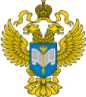 ТЕРРИТОРИАЛЬНЫЙ ОРГАН ФЕДЕРАЛЬНОЙ СЛУЖБЫ ГОСУДАРСТВЕННОЙ СТАТИСТИКИ ПО ВЛАДИМИРСКОЙ ОБЛАСТИТЕРРИТОРИАЛЬНЫЙ ОРГАН ФЕДЕРАЛЬНОЙ СЛУЖБЫ ГОСУДАРСТВЕННОЙ СТАТИСТИКИ ПО ВЛАДИМИРСКОЙ ОБЛАСТИ5 марта  2018 г.5 марта  2018 г.Пресс-релиз